 Savivaldybei priklausančių pastatų (statinių),  tinkamų gamybinei ar kitai ekonominei veiklai, aprašymas (Pastatas pardavimui)Kontaktinis asmuo:Valdas Adomonistel.: (8 458) 57175,mob. (8 615) 24296el. paštas seniunija@juodupė.ltNuotraukos: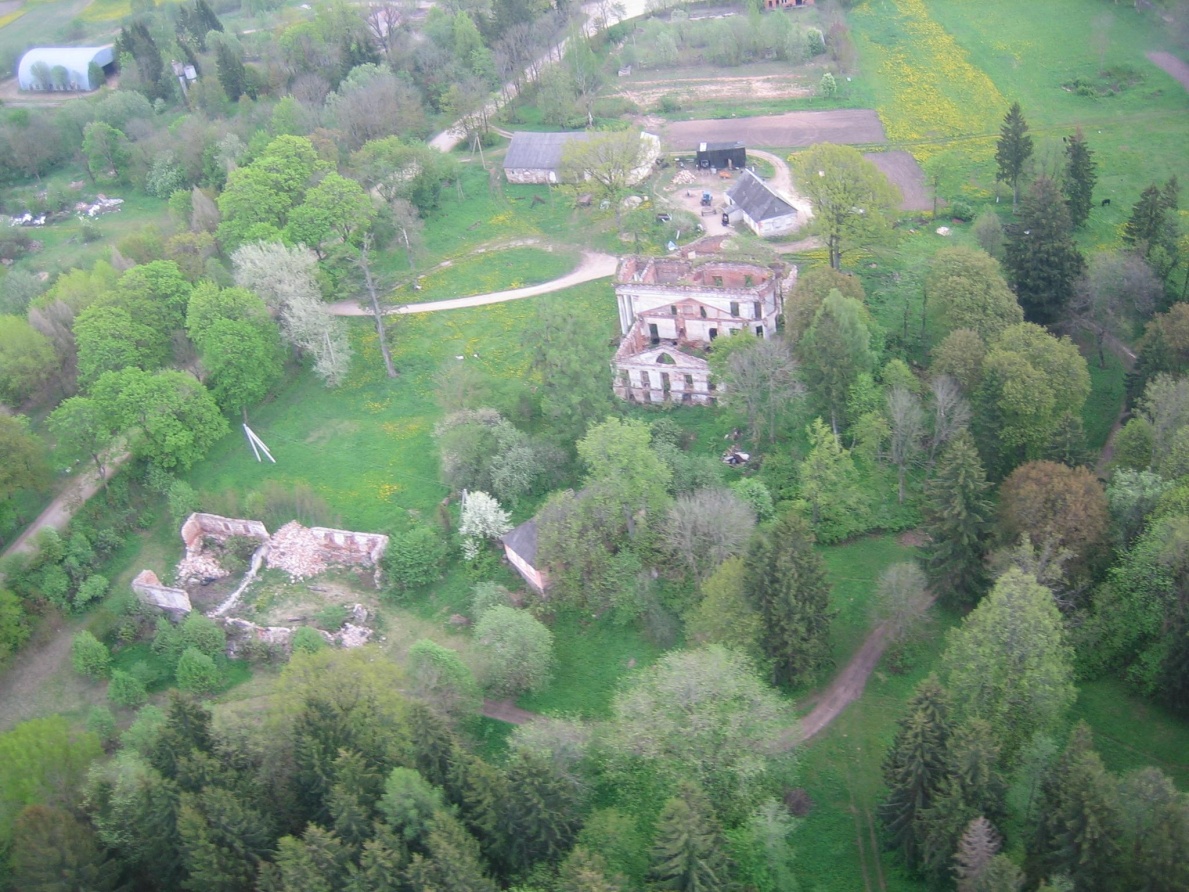 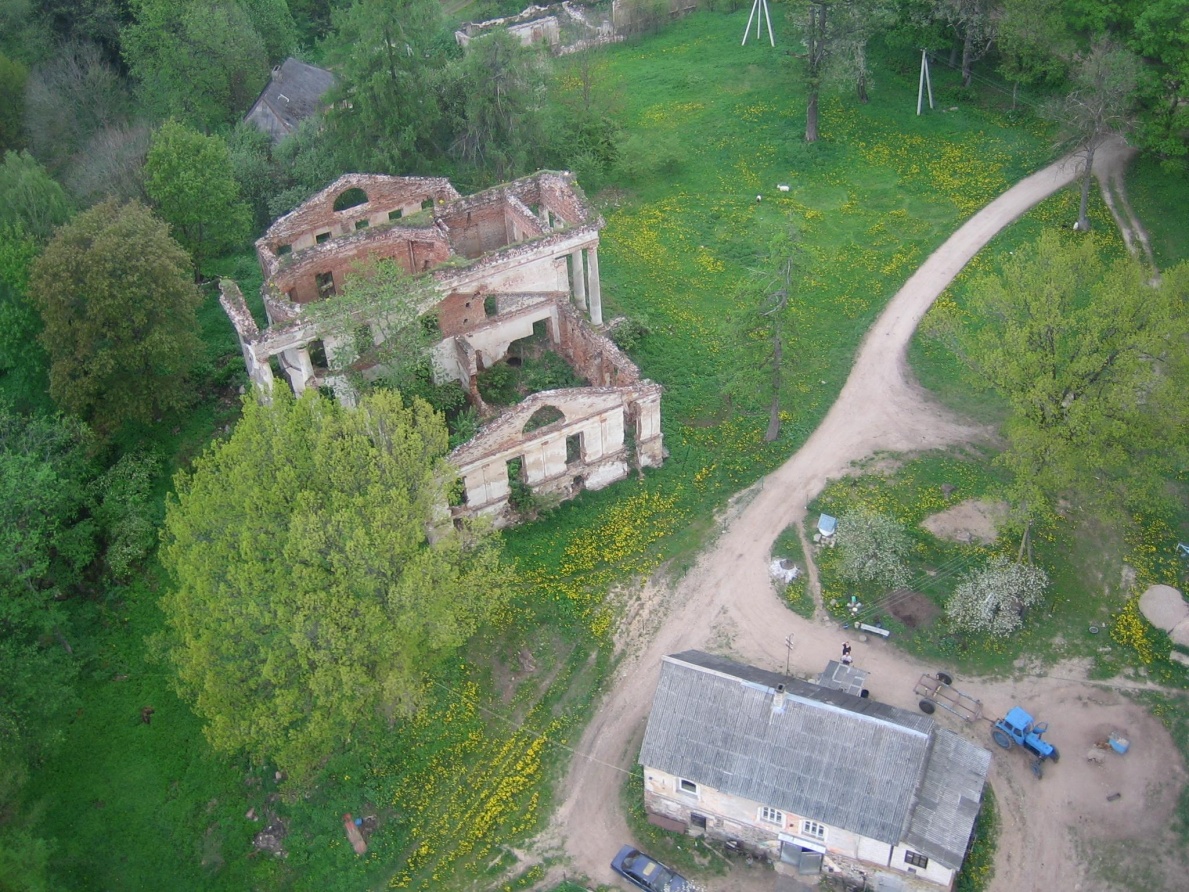 Pastato charakteristikos Pastato charakteristikos Adresas (vietovė)Komarų   g.44, Skuomantų k., Rokiškio r. Nuosavybės forma Savivaldybės, yra kultūros paveldo objektasDetalusis planas (Yra/Nėra)nėraEsama pastato (statinio) paskirtis (aprašyti)Dvaro pastatasPlanuojamo pastato (statinio) paskirtis pagal teritorijų planavimo dokumentus (aprašyti)Pastato (statinio) plotas (kv.m)523,18 kv.mEsama pastato (statinio) būklė (gera, patenkinama, bloga) blogaGretimų teritorijų režimas (aprašyti)Ribojasi su privačiais žemės sklypais Ar pastatas (statinys) eksploatuojamas? (Taip/Ne)neSusijusi su pastatu (statiniu) susisiekimo ir inžinerinė infrastruktūraSusijusi su pastatu (statiniu) susisiekimo ir inžinerinė infrastruktūraSusisiekimo infrastruktūra (aprašyti):Magistraliniai, rajoniniai keliaiKvartaliniai keliai (gatvės)Pastatas yra prie kelio Juodupė -IlzenbergasInžinerinė infrastruktūra (magistralinė, kvartalinė) (aprašyti):VandentiekisBuitinės ir lietaus nuotėkosElektros tinklaiGatvių apšvietimo tinklaiŠilumos tinklai -